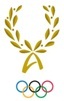 INTERNATIONAL OLYMPIC ACADEMY52, Dimitrios Vikelas Avenue, 152 33 Halandri – Athens, Greece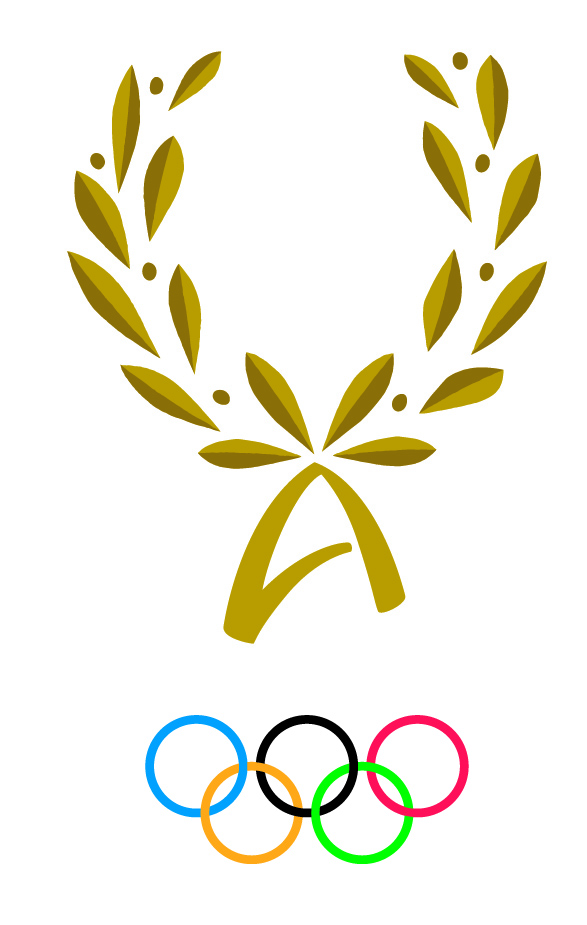 PARTICIPANT’S PERSONAL HISTORY FORMPersonal DetailsNational Olympic Committee/Academy:  Surname: 								 First name: 								 Date of birth:Nationality: 							Gender:		 Tel: Address: 									E-mail: Knowledge of languagesWhat is your mother tongue?Which discussion group you would like to participate in: English-speaking group French-speaking groupEducation (Give full details)A. Secondary school, technical school or apprenticeship B. Bachelor educationC. Postgraduate Studies Profession: Sports career as an athlete: Sports practiced in the past: Sports currently practiced: Awards: Please indicate the associations or clubs of which you are a member: Career as a sports official: (Please list duties assumed within a club or at regional, national or international level) What is your particular interest in the field of sports: REMARKS:Why you wish to participate in the I.O.A. Session (Motivation letter)What are your initiatives after the end of the session. Include at least three of the following1. Assist in implementing of minimum one programme with their NOC/NOA.2. Disseminate knowledge and experience acquired in the Session at either a school, sports organization, or through social media platforms (reach needs to exceed 100 people).3. Create or become part of minimum one network for the exchange of ideas, knowledge and information on Olympic subjects (e.g. become members of the IOAPA – IOA Alumni Network).4. Create their own research, educational or work project which is related to the IOA, sports, Olympism, Olympic Games etc.5. Make use of the various social media platforms in order to disseminate a. the experience they have acquired during the Session and b. the work/projects/programs they have undertaken after being inspired by their participation (e.g. by creating their own YouTube channel/vlog detailing their experience, or by creating content on Facebook, Instagram etc. during and after the Session).KNOWLEDGE OF IOA OFFICIALS LANGUAGESREADREADWRITEWRITESPEAKSPEAKUNDERSTANDUNDERSTANDKNOWLEDGE OF IOA OFFICIALS LANGUAGESEasilyNot easilyEasilyNot easilyEasilyNot easilyEasilyNot easilyENGLISHFRENCHGREEK Name of institution, place and countryYears attendedYears attendedDegrees and academic distinctionsMain course of studyName of institution, place and countryfromtoDegrees and academic distinctionsMain course of studyName of institution, place and countryTypeYears attendedYears attendedCertificates or diplomas obtainedName of institution, place and countryTypefromtoCertificates or diplomas obtainedName of institution, place and countryTypeYears attendedYears attendedCertificates or diplomas obtainedName of institution, place and countryTypefromtoCertificates or diplomas obtained(up to 500 words)(up to 500 words)